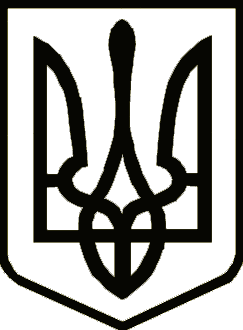 УкраїнаНОСІВСЬКА  МІСЬКА РАДА
Носівського району ЧЕРНІГІВСЬКОЇ  ОБЛАСТІВИКОНАВЧИЙ КОМІТЕТ                                                                                                     Проект                                                     Р І Ш Е Н Н Я 	                                                                         _________ 2018 року                                                                                     №____                                                                                                                                    м. Носівка   Про заходи з нагоди                                                 Дня усиновлення	Відповідно до статті 28 Закону України «Про місцеве самоврядування в Україні»,  Закону України від 24.01.1995р. №20/95-ВР «Про органи і служби у справах дітей та спеціальні установи для дітей», Програми  попередження дитячої безпритульності та бездоглядності, розвитку сімейних форм виховання дітей-сиріт, дітей, позбавлених батьківського піклування на 2018-2020 роки,  затвердженої рішенням тридцять третьої сесії сьомого скликання Носівської міської ради №6/33/VII від 16.02.2018 року, з метою поздоровлення прийомних сімей з Днем усиновлення, виконавчий комітет міської ради вирішив:1. Організувати привітання прийомних сімей з Днем усиновлення, передбачене «Програмою попередження дитячої безпритульності та бездоглядності, розвитку сімейних форм виховання дітей – сиріт, дітей, позбавлених батьківського піклування на 2018 – 2020 роки”, затвердженої рішенням тридцять третьої сесії Носівської міської ради VII скликання від 16.02.2018 року № 6-33/VII.2.Фінансовому управлінню міської ради здійснити фінансування заходу з розрахунку та  у межах асигнувань, передбачених «Програмою попередження дитячої безпритульності та бездоглядності, розвитку сімейних форм виховання дітей – сиріт, дітей, позбавлених батьківського піклування, на 2018 – 2020 роки Носівської міської ради» за КПКВК МБ 0113112.3.Затвердити план заходів з нагоди Дня усиновлення (додаток 1).4. Службі у справах дітей Носівської міської ради забезпечити цільове таефективне використання коштів, передбачених в міському бюджеті на реалізацію заходів Програми попередження дитячої безпритульності та бездоглядності, розвитку сімейних форм виховання дітей – сиріт, дітей, позбавлених батьківського піклування на 2018 – 2020 роки.        5. Начальнику служби у справах дітей Пустовгар І.І. та начальнику відділу бухгалтерського обліку та звітності – головному бухгалтеру виконавчого апарату міської ради Самокиш В.С. вирішити в установленому порядку питання фінансування видатків на проведення зазначеного заходу.6. Контроль за виконанням рішення покласти на заступника міського голови з питань гуманітарної сфери Міщенко Л.В.Міський голова                                                                          В.М.Ігнатченко                                                                                             Додаток до рішення                                                                                                              виконавчого комітету                                                                                                             Носівської міської ради                                                                                                             від 17.09.2018 р. №____                                                                   ЗАХОДИз нагоди Дня усиновлення1. Зустріч з сім’ями, які взяли на виховання                                                          дітей-сиріт та дітей, позбавлених     батьківського піклування.                                                                                    Пустовгар І.І.                                                                                    Кононенко Т.В.                                                                                    28.09.20182. Привітання учасників з Днем усиновлення.                                                                                     Міщенко Л.В.                                                                                     Пустовгар І.І.                                                                                     28.09.20183. Висвітлення питання про сімейні форми     виховання.                                                                                                                                                        Пустовгар І.І.                                                                                      Кононенко Т.В.                                                                                      28.09.20184. Вручення святкових подарунків прийомним     сім’ям (список додається).                                     Придбання подарунків на суму 2000грн.                                                                                        Пустовгар І.І.                                                                                       Кононенко Т.В.
                                                                                       28.09.2018Начальник служби у справах дітей                                         І.І.Пустовгар